大學入學考試中心108學年度指定科目考試試題公民與社會考科一、單選題（占80分）說明：第1題至第40題，每題有4個選項，其中只有一個是正確或最適當的選項，請畫記在答案卡之「選擇題答案區」。各題答對者，得2分；答錯、未作答或畫記多於一個選項者，該題以零分計算。1.	甲電子報標題：「極端恐怖組織伊斯蘭國ISIS搶擄婦女當性奴」，乙電子報標題：「美國與以色列是恐怖組織，ISIS是否為恐怖組織目前還不確定」。從甲、乙兩家電子報對於「事實」詮釋的差異，下列敘述何者最為正確？(A)新聞報導可能會受到政治權力影響，但與各報立場無關(B)反應新聞資訊幕後蒐集、生產與製作標準化流程的差異(C)不同的報導風格與公民記者興起、媒體近用權落實有關(D)報社是資訊生產者，對於事實有不同的評論與詮釋角度2.	表一為某國甲、乙、丙、丁四人的文化活動與生活概況，分別顯示他們的職業、薪資、學歷、休閒運動、興趣與居住狀況，其生活與活動也因為文化與經濟資本的特殊組合，而形成不同層級的文化位階。根據此表，下列敘述何者較為正確？(A)丙的經濟資本較乙低，丙參與的運動類型與其文化資本和社會階層有關(B)丁的經濟資本較甲高，丁的休閒都屬精緻文化風格，是後天學習的結果(C)甲的文化資本較丙低，甲的音樂品味所展現是屬於一般群眾的流行文化(D)乙的文化資本較丁高，乙的住家風格彰顯的是其擁有的收入和資源較高3.	繼國語與英語配音後，霹靂布袋戲近年與日本動漫腳本大師合作，傳為佳話，讓更多文化地區的人認識布袋戲。下列何種概念與敘述最能傳達這段佳話？(A)在地傳統文化積極與他國公民合作，是一種「全球公民」實踐行動的展現(B)在地傳統文化因全球化帶來跨國交流合作，是文化面向的「全球化」表現(C)在地傳統文化將日本文化融入的跨國合作，是一種「另類全球化」的展現(D)在地文化反對全球化浪潮壓迫並與新文化合作，故是「反全球化」的表現4.	政府推動家庭照顧責任公共化，以減輕家庭負擔。對於國家與家庭在照顧子女、老人、患病家屬與失能父母等事務上之角色，下列敘述何者正確？(A)家庭照顧屬於家務勞動，國家不應政策干預與介入(B)家庭照顧屬於公共事務，家庭的自願勞動應被排除(C)家庭照顧兼具私人與公共事務性質，家庭成員不應無酬共同參與(D)家庭照顧兼具私人與公共事務性質，國家應協助家庭發揮其功能5.	表二為某國家庭暴力被害人性別與案件類型統計。根據此表，下列有關該國家庭暴力的描述何者正確？(A)這五年家庭暴力被害人數逐年遞增，主要是肇因於法不入家門，家庭功能逐漸喪失的緣故(B)隨受害者保護意識抬頭，受虐老人可撥打專線求助，無須公權力介入，所以人數逐年遞增(C)在「不打不成器」與「重男輕女」兩種觀念的雙重影響下，導致女童受虐事件遠多於男童(D)「婚姻/離婚/同居關係暴力」事件中女性受害者遠多於男性，反映出性別間的權力不平等關係6.	表三是某國登記為志工者與未登記為志工者的社區組織活動參與狀況：根據此表，下列有關該國人們參與社區組織活動的敘述何者正確？(A)未登記為志工者在參與社區組織活動的程度上明顯普遍低於全體人們(B)登記為志工者參與社區組織活動程度，明顯高於未登記者與全體人們(C)登記或未登記為志工者的表現一樣，超過半數從沒參與社區組織活動(D)不論登記或未登記為志工者，參與社區組織活動的程度有降低的狀況7.	根據我國憲法增修條文第四條的規定，每縣市至少應產生一位立法委員。就民主與選舉而言，下列何者是此項規定最能發揮的功能？(A)保障人口數少的小縣能有國會代表	(B)提高偏鄉離島的投票率並減少廢票(C)提升區域立委當選人的民意正當性	(D)解決區域選舉「票票不等值」問題8.	政治意識型態是特定的一套價值、信念與價值觀，各種意識型態間不僅存在著相互競爭，也會隨時間相互學習與融合。以下關於意識型態的比較與敘述何者正確？(A)宗教基本教義派專指伊斯蘭世界的基本教義主張(B)社會主義與共產主義皆強調公民平等權的重要性(C)第三條路乃是調和社會主義與無政府主義的思潮(D)法西斯主義是二次戰後已不存在的特定時空產物9.	「議題設定」是指媒體透過報導的角度與內容，強調關注某個議題；其作用不是告訴我們怎麼想，而是要我們想什麼。下列何者最符合「議題設定」的內涵？(A)媒體對行政院院長在立法院施政總質詢進行實況轉播(B)報紙定期進行國內統獨立場民調並針對數據例行分析(C)政論節目瞄準明星政治人物，邀請來賓持續討論解析(D)民眾傾向看到與自己相似言論而加入某網紅的討論區10.	為了確保女性參與政治的權利，有些國家會在法律上設計「婦女保障制度」，以我國為例，下列敘述何者是此一理念的具體實踐？(A)政府的教育單位，將性別關係與平等尊重放入課綱，以保障女性的平等權益(B)《地方制度法》規定各選區選出民代名額達四人者，應有婦女當選名額一人(C)行政院院長宣布新內閣閣員名單，其成員按照性別比例以顯示性別平等(D)婦女團體呼籲儘速修法，女性民代名額應達成40%性別比例目標為原則11.	冷戰結束以來，美、蘇兩大集團的對立情勢不再，但國際社會的衝突卻未稍減，全球有許多國家之間都存在多重矛盾，甚至有愈演愈烈的趨勢。下列何者是各國間產生衝突的最主要原因之一？(A)政府體制的堅持	(B)自然資源的需求(C)多元文化的包容	(D)永續發展的異議12.	在我國刑事法規中，若以告訴權人提起告訴為追訴條件的罪名（例如：公然侮辱罪），稱之為「告訴乃論」之罪；反之，不以告訴為追訴條件的罪名（例如：殺人罪），則為「非告訴乃論」之罪。媒體報導時，經常將非告訴乃論之罪誤稱為「公訴罪」。下列關於這三種概念的說明，何者正確？(A)公訴是指由檢察官代表國家，針對犯罪行為向法院提起訴訟(B)凡在刑法規定中屬告訴乃論之罪者，檢察官即不可提起公訴(C)被害人自己提起刑事訴訟，不符合公訴制度，法院不得審判(D)凡屬非告訴乃論之罪者，法院可以不待檢察官起訴逕行審判13.	甲於我國刑法早期未設酒駕處罰規定時，曾因酒駕而不慎將乙撞死，並經法院判決過失致死罪確定而入監服刑。嗣後立法院對於這種酒駕的行為，增訂「不能安全駕駛」的刑罰規定。惟甲上述修法前的酒駕行為，仍不應受新增訂之刑罰制裁，其理由是基於下列何種原則？(A)最後手段	(B)罪刑法定	(C)無罪推定	(D)罪疑唯輕14.	下列關於我國法律對於智慧財產權的保障制度，哪一個說法不正確？(A)必須依法申請註冊、取得商標權之後，才能受到商標權的保護(B)兩人同時發明了相同技術時，先申請的人可獲得專利法的保護(C)著作財產權在完成創作後即享有，直至著作人死亡時方告消滅(D)擅自將他人創作的小說公開發表，將會侵害作者的著作人格權15.	為了要避免空氣污染日益嚴重，中央與地方政府紛紛祭出各種改善與防制的措施。以下相關國家作為，在法律概念的分類上，何者正確？(A)立法院三讀通過的空氣污染防制法（簡稱空污法）是法規命令(B)主管機關根據空污法對違反規定的個案開立罰單，是行政指導(C)為達成空氣污染防制目標，主管機關輔導排污工廠裝置減污設施，是一種行政處分(D)主管機關招募空污防制人員，約定給予津貼並須服務一定年限，此約定是行政契約16.	甲將自用筆記型電腦（筆電）出售與乙，價金乙已付清；在甲尚未將該筆電交付予乙之前，有關甲乙間之權利義務關係，下述何者正確？(A)甲將筆電交付予乙前，甲乙間只有因契約而生之債權債務關係(B)甲既將該筆電售予乙，立即喪失所有權而不得如常使用該筆電(C)乙可請求甲交付筆電，也可以本於所有權人的地位處分該筆電(D)倘甲未依約將筆電交付予乙，乙可本於該契約逕自取走該筆電17.	社會秩序維護法規定：「無正當理由，跟追他人，經勸阻不聽者，處新臺幣三千元以下罰鍰或申誡。」關於上述規定，以下何者正確？(A)記者享有憲法保障新聞採訪自由，上述規定對記者跟拍採訪完全不適用(B)在公園定點拍攝景色時，途經之路人恰被拍攝入鏡，可依上述規定主張拍攝者之行為違法(C)警察機關依上述規定開罰時，須所有的構成要件皆符合，始得處罰；受處罰人倘若不服警察機關裁罰，得立即向行政法院提起撤銷訴訟(D)貪瀆事件屬大眾關切並具一定公益性及新聞價值，記者以跟追方式進行採訪，而具正當理由者，即不在上述規定處罰之列18.	甲在夜市小吃店消費後，假裝接手機至店外通話，趁店主忙碌不注意時，未結帳快閃離去；嗣經監視錄影帶顯現甲之形貌，於甲再次至同店用餐擬以同一手法白吃時，店主已留意並將匆忙逃跑之甲抓回。依我國民事法律，下述何者正確？(A)店主可依消費契約關係，要求甲清償所欠小吃店之全部餐費(B)店主為懲罰甲之詐騙行為，可要求甲付餐費五十倍之違約金(C)店主除可要求甲清償所欠小吃店之餐費外，尚可要求甲精神賠償(D)店主為防止甲開溜，可將其綑綁鎖在廁所，並告知須還清餐費後始放人19.	表四是甲、乙兩國在2018年各項經濟變數的統計值，根據這些資訊，有關國內生產毛額（GDP）與綠色國內生產毛額（Green GDP）的敘述，下列何者正確？(A)甲國國內生產毛額與綠色國內生產毛額皆大於乙國(B)甲國國內生產毛額與綠色國內生產毛額皆小於乙國(C)甲國國內生產毛額大於乙國，甲國綠色國內生產毛額小於乙國(D)甲國國內生產毛額小於乙國，甲國綠色國內生產毛額大於乙國20.	網際網路已成為現代人生活之一部分，上網方式包括付費上網以及政府提供之免付費上網服務（如臺灣之「iTaiwan」）。有關網際網路之敘述，下列何者正確？(A)免付費上網服務如iTaiwan因具備共享性及排他性，屬於公共財(B)在使用者不多下，付費之網際網路其實也具有共享性及無排他性(C)付費之網際網路服務具共享性，為準公共財，公私部門皆可提供(D)網際網路服務因具排他性，偏向私有財，最好不要由政府來提供21.	民眾若有多餘資金，可以參加民間標會，或存入銀行，以賺取利息。需要資金者也可以參與標會或向銀行貸款以取得資金。以下有關標會與存款的敘述何者正確？(A)在違約或倒帳風險不存在下，對有多餘資金者而言，參與標會之獲利通常會比存款為高(B)標會的收益與參加標會者人數有關，存款的收益則與向銀行借貸者之資金需求金額有關(C)參與標會者知道會員是誰，但銀行貸放資金不知道借款者為誰，故存款的風險高於標會(D)標會雖屬於民間的借貸活動，但與商業銀行存款一樣，其行為受政府金融監理機關管理22.	以臺灣而言，透過改變貨幣數量之貨幣政策，為政府調節景氣循環的政策工具之一。表五為各政府機關對此提出之措施內容。請問該表中何者屬於貨幣政策且與該政府機關之職權相符？(A)政策措施一	(B)政策措施二	(C)政策措施三	(D)政策措施四23.	銀行理財專員為客戶分析投資臺灣與外國股市的差異，提出以下說明內容，請問何者正確？(A)未來新臺幣價位趨於弱勢，投資美國股市可以額外賺取美元升值的收益(B)美國與中國的貿易戰爭，為企業帶來的不確定僅會影響美國與中國股市(C)美國聯邦準備理事會可能降息，此對美國股市不利恐連帶拖累臺灣股市(D)國際股市投資標的眾多，適合退休族投入，以高獲利保障退休生活穩定24.	隨著金融發展與科技進步，大眾逐步從實體貨幣、信用卡等，改以如臺灣Pay之行動支付來完成交易。這不但讓交易的方便性大為提高，也讓大眾持有實體貨幣的需要下滑。以下有關上述各交易工具對總體經濟影響的敘述何者正確？(A)行動支付列入貨幣發行數量計算範圍，故後者會因前者的廣泛使用而提高(B)通貨膨脹會隨信用卡、行動支付等非實體貨幣交易媒介之使用盛行而上升(C)利率為資金之機會成本，其水準會隨這些交易工具使用方便性提高而下降(D)讓交易便利之工具愈普及，可促進消費、經濟發展，亦有助政府稅收課徵25.	農曆年後，在屏東居住與就業之某甲，離開年薪60萬元之現職另覓工作。今分別收到二份新工作之邀約：屏東年薪70萬元，臺北年薪100萬元。考慮兩地物價與居住成本後，甲決定留在屏東工作。根據經濟學對就業的定義及以上內容，下列敘述何者正確？(A)甲農曆年後另覓工作，仍屬勞動力人口，且處於結構性失業狀態(B)甲決定繼續留在屏東工作，係基於名目所得而非實質所得之考慮(C)依照甲的現況，甲的年紀應該滿15歲，並且不具有現役軍人身分(D)失業率通常在農曆年後上升，此季節性變化與循環性失業提高有關26-27為題組圖一是某國1960年至2010年的某項長期統計資料。26.	如果該項統計資料是「兒子收入受父親收入影響的百分比」，在不考慮其他因素的情形下，關於該國社會流動的狀況，下列推論何者最恰當？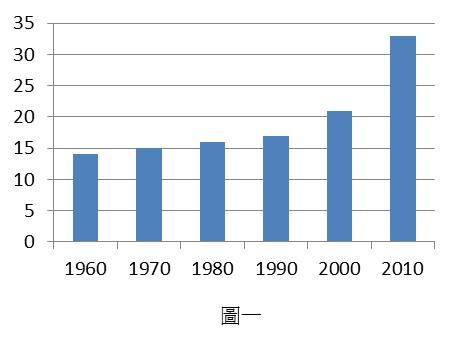 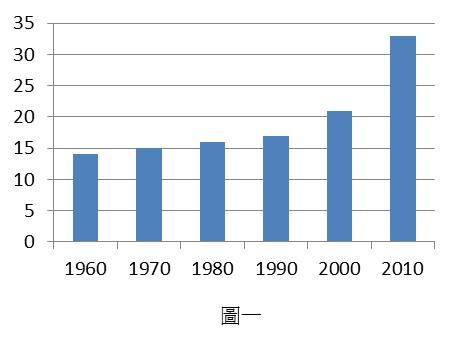 (A)男性單親家庭的職業流動機會漸減少(B)男性世代之間的職業流動機會漸增加(C)家庭背景與社會流動機會的相關性越來越高(D)性別因素與社會流動機會的相關性越來越高27.	如果圖一代表「執政黨得票來自30歲以下合格青年選民的百分比」，假設該黨自1960年以來長期執政，在不考慮其他因素的情形下，關於該國青年政治態度和選舉參與，下列推論何者最恰當？(A)合格青年選民的政黨支持呈現世代差異(B)合格青年選民投票率不高對政治不熱衷(C)合格青年選民對選舉結果的重要性漸增(D)合格青年選民漸增指該國選民老化嚴重28-29為題組民國60年代，臺灣經歷「客廳即工廠（場）」的經濟發展階段，許多中小企業將部分產品製造流程外包給家庭代工，以增加競爭力。此階段擴大了女性的勞動參與，進而創造臺灣經濟奇蹟，增進國民所得。但生產行為與機器設備進入家庭，除了影響生活品質，也造成噪音與安全等疑慮。28.	根據以上的敘述，下列何者最為正確？(A)客廳即工廠（場）的現象，擴大了市場性勞動雇用(B)產品製造外包給家庭代工，可解決結構性失業問題(C)擴大了女性的勞動參與，加深了家務勞動的性別化(D)生產機器設備進入家庭，可強化受雇者的勞權意識29.	有關家庭代工體系對臺灣經濟的影響，下列敘述何者正確？(A)雖會提高女性勞動參與率，但會讓整體勞動參與率下降(B)家庭代工生產屬於地下經濟活動，會造成GDP計算的失真(C)因替代作用，男性失業率會隨女性投入家庭代工現象而上升(D)家庭代工引起的外部性，會讓實際生產成本的計算失真30-31為題組國際非政府組織自由之家（Freedom House）發布2019年世界各國自由度調查報告，指出全球自由度已連續第12年下滑。該報告顯示，中國近年來總體自由度下滑，對媒體、宗教團體和公民組織的箝制更強，其國家主席為鞏固個人權力而加劇內部鎮壓和破壞法治。報告同時指出，美國的自由度亦連續8年呈現下降狀態，美國2016年總統大選遭受外國勢力干預、美國總統川普對新聞媒體的攻擊以及政府透明度下降等，都嚴重影響美國民主與美國在國際的地位。30.		從該報告對中、美兩國的評述加以推論，下列何者最可能是該組織調查的項目之一？(A)執政黨輪替的頻率(B)國家主權的獨立性(C)表達意見的自主權(D)國家元首的正當性31.	依據題文訊息推論，調查報告指出的中國總體自由度下滑，與其哪項政治制度的特性或轉型最有關連？(A)中央政府或地方政府層級迄今仍未實施民主選舉(B)中國共產黨廢除黨內「公推直選」的民主化機制(C)國家最高領導人的選任和任期缺乏法律明文規定(D)中共為維持不受挑戰的統治地位而強化社會控制32-33為題組公民與社會的課堂上，老師講述以下內容：「國家要能消極保障人民權益不受侵害，也要能積極善用治國專業為人民謀福。這兩個國家治理的概念，剛好可以對應到『有限政府』和『文官中立』兩項原則。」32.	下列政治名人的論點，何者與老師提及的第一項原則最有關連？(A)英國湯馬士‧潘恩：「政府即便在它最好的狀態下，也只是必要之惡」(B)我國孫中山：「講到國家的政治，根本上要人民有權；至於管理政府的人，便要付之於有能的專家們」(C)法國盧梭：「我們應該更重視一個良好的政府所產生的活力，而不只是看到一個廣闊的領土所提供的富源」(D)英國約翰‧洛克：「只要政府存在，立法權就是最高的權力，因為誰能夠對另一個人訂定法律就必須是在他之上」33.	下列關於文官體系「行政中立」的論述，何者是正確的？(A)公務人員是一種國家給予的身分，因此不可以有特定政黨立場(B)公務人員下班時間以機關的名義，爭取民眾捐款政黨是可以的(C)公務人員上班時用政府的網站在網路上發表政治言論是不宜的(D)公務人員面對政務首長的黨派指示，仍應依循文官的服從守則34-35為題組設若立法院有感假借宗教詐欺斂財的情形日益嚴重，經修正通過相關法律，明定民眾捐贈給教派領袖或宗教團體時，如超過新臺幣二萬元，受贈者須於一個月內向內政部申報，否則除沒入捐贈物外，還將對受贈者課處罰鍰。34.	若行政院內政部認為上述修法將產生大量的申報案件，其人力難以負荷，且有過度限制人民財產權與宗教信仰自由之虞，下述相應處理方式，何者不正確？(A)內政部得轉請行政院向立法院提出覆議(B)行政院得向大法官聲請解釋上述規定牴觸憲法(C)內政部得提起行政訴訟，由行政法院禁止其受理申報(D)總統得就此爭執，召集行政院院長及立法院院長會商解決35.	信徒乙某次向該教派領袖甲捐獻財物後，甲未於期限內申報，而受主管機關裁罰，並遭沒入所收受之捐獻財物，下述救濟程序何者不正確？(A)甲於提起訴願不獲救濟後，即可向大法官聲請解釋憲法(B)乙對其捐獻之財物被主管機關沒入不服，不得直接提起行政訴訟救濟(C)行政訴訟程序中，法官如認該修正規定有違憲疑義，可以停止審理，向大法官聲請釋憲(D)甲受主管機關裁罰後，雖認為裁罰依據之法律違憲，仍須循序提起訴願、行政訴訟救濟其權利36-37為題組國際間禽流感疫情嚴重，據查禽蛋散裝容器為重要傳播媒介。為防止疫情蔓延，影響業者生產與全民健康，政府修改法規，禁止傳統市場販賣禽蛋時採用散裝容器，必須改採一次性使用容器，違者將處以高額罰款，故盛裝與搬運成本大幅增加。36.	關於此項防疫政策對禽蛋市場的影響，下列敘述何者正確？(A)民眾可買到一樣安全的禽蛋，需求將增加(B)廠商銷售禽蛋的成本會提高，供給將增加(C)政府干預禽蛋的銷售方式隸屬於價格管制(D)市場的交易價格將因此項防疫政策而上升37.	國際間禽流感疫情深深影響我國生鮮禽蛋業者之產量，其主要原因為何？(A)禽蛋業之生產受到世界貿易組織（WTO）的規範(B)世界各國彼此相互依存在一個整體的生活環境(C)禽流感將提高禽蛋生產成本及業者的生產意願(D)禽蛋生產需要全球分工，而我國為重要的一員38-40為題組位於某直轄市的一家公司新聘女性員工小玉，她到職後始發現自己懷孕，但遭該公司以「面試時蓄意隱瞞懷孕且提供不實資訊」為由，予以解雇。消息在網路新聞披露後，網友針對此則事件留言討論如下：38.	檢視上述勞工面臨的困境，若從國家存在的目的和功能加以思考，下列敘述何者最恰當？(A)小玉的案例顯示，國家應該提升女性的勞動參與率才能保障女性權利(B)小賈的案例顯示，國家應該發放生育津貼以協助解決帶薪產假的問題(C)大魚提及的薪資問題顯示，國家應該訂定最低工資，以保障勞工福祉(D)小餅案例顯示，國家應積極介入以落實勞動權益，改善勞工不利處境39.	關於小玉、小賈與小餅三件案例涉及的勞資問題及其處理，下列敘述何者正確？(A)小玉被解雇是屬於勞動契約的紛爭事件，該市的勞工局無法介入處理(B)小玉被解雇是關於權利事項的勞資爭議事件，依法不能適用調解程序(C)小賈可主張契約自由應受法律限制，雇傭契約違反勞基法的部分無效(D)小餅就公司苛扣他的加班費，可依勞基法請求工會發起勞動爭議行為40.	依據小賈、大魚及小餅提及的狀況，對臺灣的GDP可能造成負面影響。下列敘述何者為損及GDP的原因？(A)因女性生產不能請帶薪產假而只能請扣薪的病假，導致最低薪資下降(B)因生育歧視的關係，女性可能退出勞動市場導致生產要素的投入減少(C)小餅及同事沒領到加班費，員工薪資變成廠商利潤使得貧富差距擴大(D)小餅及同事被迫加班使生產力提高，掩蓋了廠商雇用人數不足之事實二、多選題（占20分）說明：第41題至第50題，每題有5個選項，其中至少有一個是正確的選項，請將正確選項畫記在答案卡之「選擇題答案區」。各題之選項獨立判定，所有選項均答對者，得2分；答錯1個選項者，得1.2分；答錯2個選項者，得0.4分；答錯多於2個選項或所有選項均未作答者，該題以零分計算。41.	聯合國在1948年簽署《世界人權宣言》，人權成為普世價值，受到各國法律的保障。下列關於人權的敘述何者正確？(A)人權是人人享有的權利，其概念是固定的，並不會隨著時代發展不斷擴充(B)人權的實踐在有些事件中會出現衝突的現象，造成群體之間的爭執與糾紛(C)在聯合國及人權團體的監督下，各國家對於人權保障的落實程度大致相同(D)政府保障基本人權是為普世價值，即使是共產黨統治的極權國家也不例外(E)現行人權實踐的範圍，除了針對個人權利之外，並且包含集體權利的存在42.		研究顯示資本主義社會的所得分配問題會越來越嚴重，貧富差距擴大影響社會公平。假定下列各項租稅措施能有效實行，並且在其他條件均相同時，何者有助緩解上述問題？(A)提高商家營業稅的稅率	(B)提高土地買賣的增值稅率(C)提升高所得者的綜合所得稅率	(D)降低遺產稅的稅率(E)提高彩券中獎獎金的課稅門檻43.	依目前臺灣地方制度與選舉的規範，下列哪些公職人員是由人民直接選舉產生？(A)臺南市議會議長	(B)南投縣南投市市長(C)新北市板橋區區長	(D)花蓮縣光復鄉鄉民代表(E)屏東縣恆春鎮山海里里長44.	我國現行憲政體制，總統和行政院院長各擁有部分行政權力，下列有關二者權力關係的敘述，何者正確？(A)總統宣告解散立法院前，需先諮詢行政院院長的意見(B)總統因故發布緊急命令前，需先經行政院院會之決議(C)行政院院長將法律案移請立法院覆議前，需先經總統同意(D)總統提名司法院大法官人選前，需先徵詢行政院院長意見(E)總統任命司法院和考試院長時，需先經過行政院院長副署45.	近代法治國家認為：為保障人民權益、提高政府行政效能、增進人民對政府行政之信賴，政府行政活動應該受到正當法律程序原則之規範。下述何者屬於正當法律程序的要求？(A)大學對於大學生作出退學處分前，應該給予該生陳述意見機會(B)為鼓勵民眾購物索取統一發票，以有效掌握營業稅收，政府增加統一發票中獎獎項及獎金額度(C)颱風來襲，氣象局經衛星氣象資訊分析研判，發布颱風警報、預測颱風強度及路徑，以提醒政府與民眾預作防颱準備(D)政府行政機關將施政計畫、業務統計以及新近制定與修正的法令規定刊載於政府公報，經公告使政府各部門及民眾得以知曉(E)人民向政府機關申請建築執照時，發現承辦公務員曾因車禍而與申請人涉訟，為期公允執法，乃申請政府機關令該公務員迴避46.	甲競選連任某縣縣長時，乙為甲站台助選。若干年後即將卸任縣長之甲轉換跑道改為競選立法委員，與乙成為競選對手，甲將當年乙為甲站台助選之新聞照片（係他人拍攝）印製在競選海報上，且冒乙簽名。依我國相關法律，下述何者正確？(A)甲未經照片拍攝者同意，將該照片刊在甲之競選海報，涉有侵害照片拍攝者著作權之疑慮(B)乙往昔為甲站台助選之照片既屬公開事實，甲公開使用該照片尚無侵害乙的隱私權之疑慮(C)甲未經乙之同意，其競選海報刊載當年乙站台為甲助選之照片，應屬明確侵害乙的著作權(D)甲雖未經乙同意，仿乙之簽名，刊載在競選海報上，因屬競選活動，尚未侵害乙的姓名權(E)甲明知乙是立委競選對手，競選海報卻刊出當年乙站台為甲助選之照片，易使選民誤以為：乙是假參選，真護航甲，而可能損及乙之名譽權47.	經濟全球化促進產品、生產要素與技術在全球的自由移動，讓世界各國之生產活動更加活絡，而且相互依賴程度亦大幅提高。下列哪些是經濟全球化帶來的結果？(A)跨越國界之污染日漸嚴重	(B)智慧型手機遍銷世界各地(C)價格由該產品之供需決定	(D)自利是經濟行為的驅動力(E)臺商在全球各國投資生產48.	老王販賣的臭豆腐奇臭無比、聲名遠播，吸引許多饕客前來。老王的鄰居小李對臭味無法忍受，不堪其擾。以下哪些方法可以削減此一外部性問題？(A)政府直接對生產者補貼，以降低老王生產臭豆腐的成本(B)由政府直接控管老王每日最多可銷售的臭豆腐數量上限(C)補貼前來享受美食的饕客，降低產品價格以刺激銷售量(D)假定沒有交易成本，政府將空氣排放權設定予小李，並由雙方自行談判(E)政府依照老王販售臭豆腐的數量予以課稅，販售的數量愈多稅率也愈高49-50為題組表六是某國的社會變遷調查，顯示人們對好公民行為的看法，表中志工者指目前正在參與特定志工活動者，平均級分達5分（含）以上者表示為重要條件。49.	根據題文及表六，下列敘述何者正確？(A)「志工者」與「全體」兩群體間，看法雖多有相似，卻也存在著差異(B)對「志工者」與「全體」而言，參與社團或組織不是好公民的重要條件(C)不論「志工者」或「全體」，好公民幫助弱勢人群是不分年齡、性別和地域(D)對「志工者」與「全體」而言，守法、納稅及參與投票是好公民最重要的三項指標(E)不論「志工者」或「全體」，好公民的最重要三項指標都未涉及挑戰政府不當作為50.	積極公民社會是指公民採取促進公共利益行動，而形成之各項行動結社的集合體，其推動者強調好公民不能僅以個人力量消極行使政治參與權利，更應該主動參與公共事務，造成改變力量。下列對於表六顯示某國人民看法的敘述，何者符合上述積極公民社會理念？(A)志工者比全體更支持「考慮政治及環境因素來選購產品」(B)志工者顯然更加重視「積極參與社會及政治團體或組織」(C)志工者與全體均認為「始終遵守法律」是好公民的要件(D)志工者與全體都相當重視好公民應該做到「不逃漏稅」(E)志工者比全體更為強調「理解其他人的意見」之重要性－作答注意事項－考試時間：80 分鐘作答方式：˙選擇題用 2B 鉛筆在「答案卡」上作答；更正時，應以橡皮擦擦拭，切勿使用修正液（帶）。˙未依規定畫記答案卡，致機器掃描無法辨識答案者，其後果由考生自行承擔。表一表一表一表一甲中小企業主	（高中學歷）打籃球	聽流行歌曲月薪30萬	住電梯大廈乙大型企業執行長	（碩士學歷）打高爾夫球	觀賞歌劇月薪50萬	住景觀豪宅丙工廠工人	（國中學歷）打撞球	聽流行歌曲月薪5萬	租公寓丁法官	（博士學歷）打網球	聽古典音樂月薪15萬	住公寓表二	（單位：受害人次）表二	（單位：受害人次）表二	（單位：受害人次）表二	（單位：受害人次）表二	（單位：受害人次）表二	（單位：受害人次）表二	（單位：受害人次）年婚姻/離婚/同居關係暴力婚姻/離婚/同居關係暴力受虐兒少保護受虐兒少保護老人受虐老人受虐年男女男女男女20105,28749,16310,67910,2341,2151,86820115,67243,56211,76311,8891,0961,76620126,51243,49213,87713,6051,1691,87120135,82443,11216,54017,6531,1711,88920146,00942,9039,8358,6481,0491,758表三	（單位：%）表三	（單位：%）表三	（單位：%）表三	（單位：%）參與社區組織活動登記為志工者未登記為志工者全體從未參加43.656.956.3很少參加18.317.917.9有時參加21.917.317.5經常參加13.54.75.2無意見2.73.23.1表四	（單位：兆元）表四	（單位：兆元）表四	（單位：兆元）項目甲國乙國民間消費支出200240政府消費支出150120投資支出200180淨出口6050自然資源消耗5040環境品質損失6030表五表五表五提出機關措施內容政策措施一財政部減稅政策措施二行政院公開市場操作政策措施三中央銀行降低存款準備率政策措施四國家發展委員會發放消費券予大眾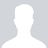 小賈懷孕後接下來生小孩會請產假，很多老闆都不喜歡有員工請產假。我們工廠甚至直接在雇傭契約上明定女性員工不得請產假，因為請產假是有薪水的。之前我生產是請病假，請病假是要扣薪水的，我們都不敢多請假，我知道有不少人就因而乾脆辭職。讚 回覆   6  1小時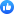 懷孕後接下來生小孩會請產假，很多老闆都不喜歡有員工請產假。我們工廠甚至直接在雇傭契約上明定女性員工不得請產假，因為請產假是有薪水的。之前我生產是請病假，請病假是要扣薪水的，我們都不敢多請假，我知道有不少人就因而乾脆辭職。讚 回覆   6  1小時大魚很多老闆對女性員工都不友善，不只不給產假，也覺得女人隨時可能因為生小孩或照顧家人就離職，所以不把重要職缺派給女生。我想就是因為這樣，難怪女生的平均薪資會比男生低。讚 回覆   14  36分鐘小餅沒產假還不是最誇張的，我的公司更誇張，經常要求員工在晚上6:00先打卡下班，但實際仍留在公司超時加班，而且不核發加班費，我們為保住工作只能敢怒不敢言。讚 回覆    22  19分鐘表六	（單位：級分）表六	（單位：級分）表六	（單位：級分）好公民行為（條件）全體志工者始終遵守法律6.56.5不逃漏稅6.26.4幫助臺灣的弱勢人民5.86.0監督政府作為5.45.9把握選舉投票機會5.36.0理解其他人的意見5.25.6幫助世界其他地方的弱勢人民4.75.1考慮政治及環境因素來選購產品4.65.0積極參與社會及政治團體或組織3.85.0